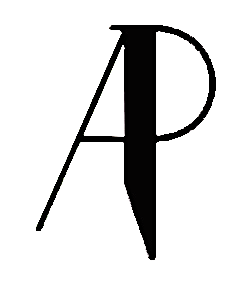 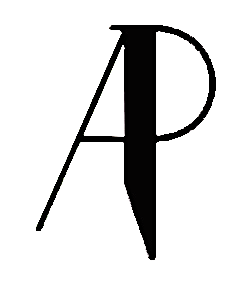 FORMULARZ ZGŁOSZENIA ARTYKUŁUAutor zgłaszający artykuł:Imię i nazwisko, tytuł/stopień naukowy:…………………………………………………………………………………………Numer ORCID: ….-….-….-….Afiliacja (nazwa: instytucji/uczelni, wydziału, katedry/zakładu/instytutu):…………………………………………………………………………………………Adres mail:…………………………………………………………………………………………Numer telefonu:…………………………………………………………………………………………Nota biograficzna dotycząca działalności naukowej/dorobek naukowy (100 słów):………………………………………………………………………………………………………………………………………………………………………………………………………………………………………………………………………………………………………………………………………………………………………………………………………………………………………………………………………………………………………………………………………………………………Współautorzy:Dane pierwszego współautora:Imię i nazwisko, tytuł/stopień naukowy:…………………………………………………………………………………………Numer ORCID: ….-….-….-….Afiliacja (nazwa: instytucji/uczelni, wydziału, katedry/zakładu/instytutu):…………………………………………………………………………………………Adres mail:…………………………………………………………………………………………Numer telefonu:…………………………………………………………………………………………Nota biograficzna dotycząca działalności naukowej/dorobek naukowy (100 słów):………………………………………………………………………………………………………………………………………………………………………………………………………………………………………………………………………………………………………………………………………………………………………………………………………………………………………………………………………………………………………………………………………………………………Dane drugiego współautora:Imię i nazwisko, tytuł/stopień naukowy:…………………………………………………………………………………………Numer ORCID: ….-….-….-….Afiliacja (nazwa: instytucji/uczelni, wydziału, katedry/zakładu/instytutu):…………………………………………………………………………………………Adres mail:…………………………………………………………………………………………Numer telefonu:…………………………………………………………………………………………Nota biograficzna dotycząca działalności naukowej/dorobek naukowy (100 słów):………………………………………………………………………………………………………………………………………………………………………………………………………………………………………………………………………………………………………………………………………………………………………………………………………………………………………………………………………………………………………………………………………………………………Dane trzeciego współautora:Imię i nazwisko, tytuł/stopień naukowy:…………………………………………………………………………………………Numer ORCID: ….-….-….-….Afiliacja (nazwa: instytucji/uczelni, wydziału, katedry/zakładu/instytutu):…………………………………………………………………………………………Adres mail:…………………………………………………………………………………………Numer telefonu:…………………………………………………………………………………………Nota biograficzna dotycząca działalności naukowej/dorobek naukowy (100 słów):………………………………………………………………………………………………………………………………………………………………………………………………………………………………………………………………………………………………………………………………………………………………………………………………………………………………………………………………………………………………………………………………………………………………Tytuł artykułu:W języku polskim:………………………………………………………………………………………………………………………………………………………………………………………………………………………………………………………………………………………………………………………………………………………………………………………………………………………………………………………………………………………………………………………………………………………………